NOTICIAS 02-X-2019

Hola de nuevo.
Ya os he avisado que tenía que probar los distintos tipos de comunicaciones, así que lo prometido es deuda, y ha llegado el momento de su pago.La frase " Nulla nuova buona nuova" o más conocida su versión inglesa "No news, good news" no es nuestro caso, la falta de noticias se ha debido más bien a una falta de tiempo, así que aquí os presento las noticias que, desde nuestros Institutos Históricos Asociados, han surgido.Perdonad la falta de Noticias, pero agosto me lo tomé de vacaciones y septiembre ha pasado sin tiempo de tomarme un respiro. Ya estamos en octubre y esto no se podía dejar.

Desde el IES Plaza de la Cruz, anfitrión de las próximas XIV Jornadas de Institutos Históricos nos escriben lo siguiente:Reportaje realizado en Diario de Navarra sobre nuestro Instituto (29/09/2019):Enlace:  Reportaje Diario de Navarra Acto de apertura del curso escolar en Navarra (17/09/2019) :Enlace noticia: Diario de Noticias Enlace noticia: Diario de NavarraEnlace:  TeleNavarra min 7:04Enlace: Reportaje EITB min 4:05   Noticias Jornadas Institutos Históricos en Mieres:Enlace noticia: Diario de NavarraDesde el IES Antonio Machado de Soria y más concretamente, nuestra compañera Concha, nos envía el archivo RESTAURACIÓN_CONSERVACIÓN.pdf con información sobre la actividad que el próximo 10 de octubre el Instituto Antonio Machado llevará a cabo con motivo de la celebración del Día Europeo de la Conservación – Restauración que en España potencia ACRE (Asociación Profesional de Conservadores Restauradores de España).
Un fuerte abrazo


Alberto Abad
Presidente de la ANDPIH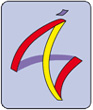 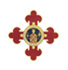 